SOÁ 1435 - LUAÄT THAÄP TUÏNG, Quyeån 35TAÙM PHAÙP BA LA ÑEÀ ÑEÀ XAÙ NI1. Khoâng B nh Maø Töï Ñoøi Söõa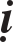 Phaät taïi nöôùc Ca-tyø-la veä, luùc ñoù coù Thích Ma-ha-nam thænh Phaät vaø hai boä Taêng vaøo ngaøy mai thoï thöïc, Phaät im laëng nhaän lôøi, Thích Ma-ha-nam bieát Phaät ñaõ nhaän lôøi lieàn ñaûnh leã Phaät höõu nhieãu roài ra veà. Veà ñeán nhaø ngay trong ñeâm ñoù lo söûa soaïn ñuû caùc moùn aên ngon, saùng sôùm traûi toøa roài sai söù ñeán baïch Phaät: “Ñaõ ñeán giôø thoï thöïc, xin Phaät töï bieát thôøi”. Phaät cuøng hai boä Taêng ñeán nhaø ngoài vaøo choã ngoài, Thích Ma-ha-nam töï tay daâng caùc moùn aên ngon vôùi nöôùc söõa döôïc thaûo ra cuùng döôøng, khieán cho taát caû ñeàu ñöôïc no ñuû. Luùc ñoù Tyø-kheo-ni trôï giuùp Ñieàu ñaït thoï côm ñaày baùt roài chan nöôùc söõa thaûo döôïc leân, nhöng laïi khoâng aên maø ngoài nhìn ngoù boán phía. Thích Ma-ha-nam ñi tôùi lui xem ai aên, ai khoâng aên thì thaáy Tyø-kheo-ni naøy ngoài nhìn boán phía maø khoâng aên lieàn hoûi vì sao khoâng aên, ñaùp: “OÂng coù söõa chöa naáu vôùi thaûo döôïc khoâng, neáu coù toâi seõ aên”, lieàn noùi: “Nöôùc söõa thaûo döôïc naøy raát boå döôõng, coâ neân aên; neáu coù söõa chöa naáu voái thaûo döôïc toâi seõ mang ra daâng cuùng”, laïi hoûi: “Vaäy oâng coù toâ, sanh toâ, thuïc toâ, daàu, caù, thòt, nem khoâng, neáu coù toâi seõ aên”, lieàn noùi: “Nöôùc söõa thaûo döôïc naøy raát boå döôõng, coâ neân aên; neáu coù toâ, sanh toâ… toâi seõ mang ra cuùng döôøng”, lieàn noùi: “OÂng neáu khoâng ñuû söùc vaø coù theå tuøy yù cuùng döôøng thì sao laïi thænh Phaät vaø Taêng. Neáu ngöôøi khaùc thænh thì hoï ñaõ tuøy yù cuùng döôøng roài, loaïi söõa chín naøy ôû ñaâu maø khoâng coù”. Thích Ma-ha-nam-laø ngöôøi toát neân khoâng quôû traùch, nhöng caùc tuøy tuøng cuûa Thích Ma-ha-nam nghe thaáy roài lieàn quôû traùch: “Thích Ma-ha-nam cuùng döôøng chuùng Taêng nhö phuïng söï Ñaïi gia, Tyø-kheo-ni sao laïi hieän tieàn huûy nhuïc”. Phaät töø xa nghe thaáy vieäc naøy roài neân sau khi thoï thöïc xong trôû veà lieàn vì vieäc naøy nhoùm hai boä Taêng quôû traùch Tyø-kheo-ni naøy: “Thích Ma-ha-nam cuùng döôøng chuùng Taêng nhö phuïng söï Ñaïi gia, Tyø-kheo-ni sao laïi hieän tieàn huûy nhuïc”, quôû traùch roài baûo caùc Tyø-kheo: Do möôøi lôïi neân keát giôùi cho caùc Tyø-kheo, töø nay giôùi naøy neân noùi nhö sau:Neáu Tyø-kheo-ni khoâng bònh maø töï ñoøi söõa cho mình, Tyø-kheo-ninaøy neân ñoái tröôùc caùc Tyø-kheo-ni noùi vieäc naøy, noùi raèng: “Toâi ñaõ phaïm phaùp ñaùng quôû traùch, khoâng phaûi ñaïo tuøy thuaän, ñaùng hoái loãi, toâi nay xin hoái loãi”. Ñaây laø phaùp Ba-la-ñeà-ñeà-xaù-ni thöù nhaát.Töôùng phaïm trong giôùi naøy laø neáu khoâng bònh maø ñoøi xin söõa, ñöôïc thì phaïm Ba-daät-ñeà, khoâng ñöôïc thì phaïm Ñoät-kieát-la. Neáu xin cho ngöôøi bònh thì khoâng phaïm, hoaëc beân baø con ñoøi xin, hoaëc tröôùc ñaõ ñöôïc thænh hoaëc khoâng ñoøi hoûi maø töï ñöôïc thì khoâng phaïm.- Baûy phaùp sau laø ñoøi laïc, sanh toâ, thuïc toâ, daàu, caù, thòt vaø nem cuõng gioáng nhö phaùp thöù nhaát.BAÙT KÆNH PHAÙPBOÄ LUAÄT 5Vaøo ngaøy boá taùt, Tyø-kheo-ni neân ñeán trong Taêng tuøy yù thænh moät Tyø-kheo ñeå thoï phaùp giaùo giôùi, Tyø-kheo-ni taêng phaûi hoøa hôïp, Ni taêng sai moät Tyø-kheo-ni cuøng moät baïn ni ñeán choã Tyø-kheo giaùo giôùi, ñaûnh leã roài baïch: “Tyø-kheo-ni taêng hoøa hôïp xin ñaûnh leã Tyø-kheo taêng hoøa hôïp caàu giaùo giôùi moãi nöõa thaùng, neáu coù giaùo giôùi gì, chuùng con seõ thoï trì”, Tyø-kheo noùi: “Phaät Baø-giaø-baø, Thích-ca-maâu-ni Ña-ñaø-a-giaø-ñoä A-la- ha-tam-mieäu-tam Phaät ñaø laø baäc tri giaû, kieán giaû ñaõ noùi baùt kænh phaùp cho Tyø-kheo-ni. taùm phaùp naøy laø:Tyø-kheo-ni duø moät traêm tuoåi haï, gaëp Tyø-kheo môùi thoï giôùi cuï tuùc phaûi kính nhöôøng ñaûnh leã.Tyø-kheo-ni neân ñeán Tyø-kheo taêng caàu thoï giôùi cuï tuùc .Neáu Tyø-kheo-ni phaïm Taêng taøn phaûi ôû trong hai boä Taêng xin phaùp nöõa thaùng Ma-na-ñoûa.nôi truù xöù khoâng coù Tyø-kheo, Tyø-kheo-ni khoâng ñöôïc an cö.Tyø-kheo-ni an cö xong neân ñeán trong Tyø-kheo taêng caàu ba vieäc töï töù noùi toäi thaáy nghe nghi.Tyø-kheo-ni moãi nöõa thaùng neân ñeán Tyø-kheo taêng thoï baùt kænhphaùp.Neáu Tyø-kheo-ni muoán hoûi Tyø-kheo neân hoûi tröôùc: Xin pheùpñöôïc hoûi veà Tu-ña-la, Tyø-ni, A-tyø-ñaøm”, neáu Tyø-kheo cho hoûi môùi ñöôïc hoûi, neáu khoâng cho thì khoâng ñöôïc hoûi.Tyø-kheo-ni khoâng ñöôïc noùi toäi thaáy nghe nghi cuûa tyø-kheo.Tyø-kheo-ni sau khi thoï taùm phaùp naøy, vaøo luùc boá taùt neân ôû trong Ni taêng noùi laïi taùm phaùp naøy. Boá taùt xong, hoâm sau Tyø-kheo-ni thoï taùm phaùp naøy hoâm tröôùc neân trôû laïi choã Tyø-kheo giaùo giôùi, ñaûnh leã roài baïch raèng: “Tyø-kheo-ni taêng hoøa hôïp ñaûnh leã Tyø-kheo taêng hoøa hôïp, Tyø- kheo-ni taêng ñaõ boá taùt xong”.Tyø-kheo giaùo giôùi naøy vaøo luùc Taêng hoøa hôïp thuyeát giôùi khi nghe Tyø-kheo thuyeát giôùi hoûi: “Taêng nay hoøa hôïp ñeå laøm gì?”, neân ôû trong Taêng baïch: “Tyø-kheo-ni taêng hoøa hôïp ñaûnh leã Tyø-kheo taêng hoøa hôïp caàu giaùo giôùi moãi nöõa thaùng, neáu coù giaùo giôùi gì ñeàu seõ thoï trì”, Thöôïng toøa neân noùi: “Neáu Tyø-kheo-ni taêng ñaõ hoøa hôïp thì khoâng caàn taùc phaùp yeát ma giaùo giôùi”, Tyø-kheo naøy neân trôû ra noùi vôùi Tyø-kheo-ni: “Taêng baûo Tyø-kheo-ni taêng ñaõ hoøa hôïp thì khoâng caàn taùc phaùp yeát ma giaùo giôùi”. Tyø-kheo giaùo giôùi Tyø-kheo-ni khoâng ñöôïc xuaát giôùi, neáu xuaát giôùi thì phaïm Ñoät-kieát-la.■